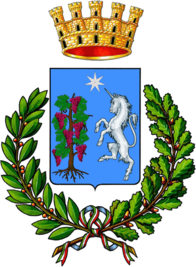 Città di BitettoMedaglia d’Oro al Merito CivileCittà Metropolitana di BariSETTORE SERVIZI SOCIALI – PUBBLICA ISTRUZIONE – POLITICHE GIOVANILIAVVISO PUBBLICO PER L’ATTIVAZIONE DELL’INTERVENTO“SERVIZIO CIVICO COMUNALE”SI RENDE NOTO CHEin esecuzione della Deliberazione di Giunta Comunale n. 60 del 10.05.2018 e con determinazione del Responsabile del Settore Servizi Sociali – Pubblica Istruzione – Politiche Giovanili n. 173 del 23.05.2018 sono aperti i termini per la partecipazione all’Avviso Pubblico per l’attivazione dell’intervento denominato “Servizio Civico” in favore di cittadini che versano in condizioni di disagio sociale ed economico, al fine di coniugare il bisogno socio-economico con la volontà di impegnarsi in attività di utilità civile. Possono presentare domanda di accesso al Servizio Civico i cittadini in possesso dei seguenti requisiti:residenza del richiedente nel Comune di Bitetto da almeno n. 1 anno;età compresa tra i 18 e i 65 anni;possesso di attestazione ISEE (Indicazione Situazione Economica Equivalente) relativa al nucleo familiare del richiedente, in corso di validità;certificato medico di idoneità e abilità all’espletamento delle attività previste.I requisiti sopra elencati devono essere posseduti alla data di scadenza dell’Avviso Pubblico. Ogni nucleo familiare ha la possibilità di concorrere all’assegnazione con una sola domanda, anche se ad esso appartengono più persone in possesso dei requisiti necessari all’accesso alla prestazione.I Requisiti di accesso saranno accertati dal Settore Servizi Sociali. Gli operatori di Servizio Civico non possono accedere ad altre forme di intervento di inserimento sociale attivo afferenti a finanziamenti pubblici, (tirocini formativi finalizzati all’inclusione socio-lavorativa attivati da Comune di Bitetto/Ambito BA10..) pertanto i beneficiari devono optare per uno degli interventi non essendo tra loro cumulabili, anche se l’agevolazione sia stata corrisposta ad un altro componente dello stesso nucleo familiare.Nel caso in cui il nucleo familiare dell’operatore di Servizio Civico risulti beneficiario di voucher comunali, si procederà alla sospensione dell’erogazione dei voucher per tutta la durata dell’espletamento del Servizio Civico.Nel caso in cui l’operatore di servizio civico o altro componente del nucleo familiare risulti beneficiario di RED/REI, dovrà essere revocato dal Servizio Civico.Le domande di partecipazione devono pervenire entro e non oltre le ore 11,30 del giorno 14.06.2018 con le seguenti modalità:• per posta tramite raccomandata a/r;• a mano direttamente al protocollo comunale.Le domande pervenute oltre il termine stabilito o prive dell’attestazione ISEE non saranno prese in considerazione. Le stesse dovranno essere redatte sul modello allegato al presente bando, in distribuzione presso il Settore Servizi Sociali e disponibili sul sito istituzionale dell’Ente (www.comune.bitetto.ba.it).Alla domanda dovrà essere allegata obbligatoriamente tutta la documentazione indicata nell’apposito modello e necessaria all’attribuzione del punteggio, in caso di mancata documentazione attestante il possesso dei requisiti dichiarati non si potrà procedere all’attribuzione del relativo punteggio. Le domande incomplete dell’attestazione ISEE a documentazione finalizzata  A seguito della presentazione delle domande sarà predisposta, a cura dell’Ufficio dei Servizi Sociali, una graduatoria sulla base dei parametri di seguito specificati:SITUAZIONE ECONOMICASITUAZIONE FAMILIARE                                                                                                 PUNTI                                                                                       - per genitore con figli minori separato/divorziato che non percepisce mantenimento                                                                                             15                                                                                          - per ogni minore a carico presente nel nucleo familiare                                                        10   - per ogni componente, anche maggiorenne, in regola con frequenza scolastica o percorso universitario presente nel nucleo familiare o nell’attestazione ISEE                                                             5                                                                                                                                              - per ogni maggiorenne disoccupato presente nel nucleo familiare                                       10          - per persona sola (nucleo familiare unipersonale) priva di qualsiasi fonte di reddito        20                                                                                                                     					       SITUAZIONE SOCIALE DEL NUCLEO FAMILIARE                                                 PUNTI- per ogni componente con invalidità civile inferiore al 74% e/o situazione di disabilità (L. 104/92)                                                                                       10     - per ogni componente con  invalidità civile compresa fra 74% e 100%che non percepisce indennità di accompagnamento                                                                  5- per ogni componente con invalidità civile che percepisceindennità di accompagnamento		                                                                               0- presa in carico documentata da parte dei Servizi Sociali o altri Servizi territoriali per situazione di emarginazione/disagio sociale o altro                                                          10  - abitazione di proprietà o concessa a titolo gratuito                                                                 0                                         - abitazione di proprietà in presenza di mutuo                                                                          5                  - abitazione in locazione                                                                                                             10 - situazione di sfratto documentata                                                                                           10- alloggio comunale o popolare                                                                                                 -10                                           Ai fini della formulazione della graduatoria, in caso di parità di punteggio verrà data priorità al richiedente con il valore ISEE più basso, in caso di ulteriore parità al richiedente più giovane d’etàL’attività istruttoria di accesso al SERVIZIO CIVICO è di competenza dell’Ufficio Servizi Sociali, così come la liquidazione dei compensi, previa attestazione da parte dei Responsabili dei Settori nell’ambito dei quali il Servizio Civico viene svolto. La graduatoria, redatta secondo i parametri di cui al presente avviso pubblico, viene approvata con determinazione del Responsabile dei Servizi Sociali, ha validità nell’anno in corso.Coloro che hanno usufruito dell’intervento di Servizio Civico negli anni precedenti potranno presentare domanda a seguito di ciascun Avviso Pubblico ma verranno inseriti in coda alla graduatoria.Prima dell’avvio di ciascun beneficiario alle attività previste dal Servizio Civico, verrà predisposto un “Patto di attivazione sociale”, sottoscritto dall’interessato, dal Responsabile di Settore nell’ambito del quale il Servizio Civico viene svolto e dal Responsabile dei Servizi Sociali, in cui verranno definiti modalità e termini di espletamento del servizioIl compenso sarà determinato e corrisposto sulla base delle ore effettivamente svolte ed attestate dai Responsabili di ogni Settore. Il compenso non ha natura di corrispettivo, rispetto alla prestazione di servizio, ma viene erogato come misura di inclusione sociale attiva ed è fissato in  € 5,00 ad ora per un’attività di massimo 20 ore settimanali per un periodo massimo di 6 mesi. Il numero dei cittadini da avviare ai progetti di Servizio Civico è determinato in relazione alle disponibilità di Bilancio.I cittadini ammessi al servizio civico potranno svolgere servizi di utilità collettiva nei seguenti ambiti di attività non qualificabili come prestazione di lavoro:servizio di vigilanza, custodia, pulizia e piccole manutenzioni di strutture e aree comunali e di pubblica utilità;servizio di sorveglianza, cura e manutenzione del verde pubblico e dell’arredo urbano;attività di supporto al servizio scuolabus;attività di assistenza e supporto in situazioni di svantaggio in cui versano alcune categorie di utenti disabili, minori, anziani…;Ausilio alle attività degli uffici comunali;ogni altra attività che l’amministrazione ritenga utile promuovere e sostenere sulla base delle esigenze del territorio.L’inserimento nelle attività del Servizio Civico non comporta alcun rapporto organico con l’Amministrazione e non costituisce in alcun caso un rapporto di lavoro subordinato trattandosi di servizio con scopi di promozione e di integrazione sociale ed eliminazione dello stato di isolamento, pertanto il rapporto tra gli operatori del Servizio Civico e l’Amministrazione Comunale si configura come mera inclusione sociale attiva. Per tutto quanto non espressamente specificato nel presente Avviso Pubblico si rimanda a quanto stabilito nel disciplinare del Servizio Civico comunale, approvato con deliberazione di Giunta Comunale n. 60 del 10.05.2018.Il Responsabile del Procedimento è la dott.ssa Chimienti Maria Silvia – Ufficio Servizi Sociali del Comune di Bitetto – tel. 0803829213 – 208.Bitetto, 23.05.2018IL RESPONSABILE DEL SETTORE SERVIZI SOCIALIDOTT.SSA CHIMIENTI Maria SilviaVALORE ISEEPUNTI€ 0,0060Da €  € 1.500,0050Da €  € 3.000,0040Da €  € 4.500,0030Da €  € 6.000,0020DA €  € 7.500,0010Da €  € 15.000,005Da  poi0